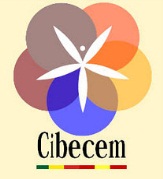 XXI SEMINARIO LUSO-ESPANHOL DE ECONOMÍA EMPRESARIALWIN 2019Workshop de Investigadores NascentesUniversidade de Évora 21 e 22 novembroNormas de apresentação de trabalhos Os projetos de tese de doutoramento devem ser enviados por correio electrónico para Prof. Doutor Ricardo Gouveia Rodrigues (rgrodrigues@ubi.pt) no caso das propostas em português e à Prof.ª Doutora Mari Cruz Sánchez (maricruzse@unex.es) no caso das propostas em espanhol, até ao dia 21 de outubro às 23h00 TMG.O autor deve estar previamente inscrito como participante no Seminário de acordo com as normas do mesmo.Os trabalhos devem ter no máximo 5 páginas, não sendo aceites os que excedam esse limite (usar o modelo Word -template- anexado no e-mail).A apresentação em Powerpoint terá um máximo de 6 diapositivos (usar o modelo Powerpoint anexado no e-mail).Haverá que fazer menção ao nome, endereço de correio electrónico, universidade do autor, programa de doutoramento/mestrado, orientador(es) e a índole do trabalho (mestrado/doutoramento).Os participantes receberão um certificado de apresentação oral.Os trabalhos apresentados NÃO serão publicados nas atas do Seminário de forma a preservar a proteção dos trabalhos de investigação em curso.Cada proposta será discutida por especialistas que farão sugestões com o objetivo de contribuir para uma melhor investigação. A sessão será moderada pelos coordenadores Mari Cruz Sánchez Escobedo (UEx) e Ricardo Gouveia Rodrigues (UBI).Será concedido o prémio WIN 2019 à melhor proposta de investigação apresentada.